Il/La sottoscritto/a ______________________________________________	Codice fiscale _____________________ Iscritto all’ordine dei medici di ____________________________________	Tessera n. ________________________ATTESTA che l’esecuzione dei test è avvenuta in modo conforme alle modalità prescritte da FISR, che le persone sottoposte al test sono state identificate tramite il relativo documento di identità e che, per ciascuna, l’esito del test è quello riportato nel presente documento.  In fede______________________Il/La sottoscritto/a ______________________________________________	Codice fiscale _____________________ in qualità di legale rappresentante della società __________________________________________________________PRENDE ATTO della avvenuta esecuzione dei test in conformità alle modalità prescritte da FISR.   In fede_______________________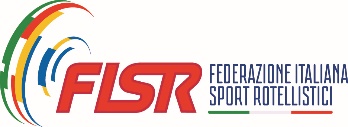 FEDERAZIONE ITALIANA SPORT ROTELLISTICI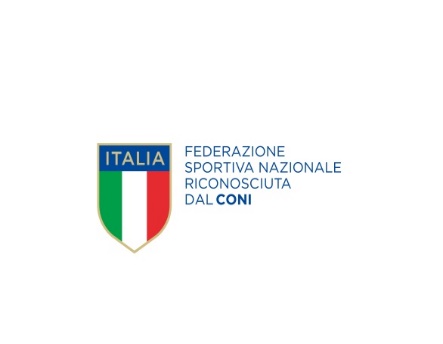 Società: di: di: Pattinaggio ArtisticoPattinaggio ArtisticoCodice: Gara:Campionato Regionale Gruppi Spettacolo 2021Campionato Regionale Gruppi Spettacolo 2021Campionato Regionale Gruppi Spettacolo 2021Campionato Regionale Gruppi Spettacolo 2021Campionato Regionale Gruppi Spettacolo 2021Campionato Regionale Gruppi Spettacolo 2021Campionato Regionale Gruppi Spettacolo 2021Località:Sedico (BL)Sedico (BL)giorni:giorni:26/27/28 marzo 202126/27/28 marzo 202126/27/28 marzo 2021Elenco Nominativo delle persone sottoposte a tampone antigenico rapidoElenco Nominativo delle persone sottoposte a tampone antigenico rapidoElenco Nominativo delle persone sottoposte a tampone antigenico rapidoElenco Nominativo delle persone sottoposte a tampone antigenico rapidoDocumento identitàCognome e NomeData e ora testEsito PositivoModulo FISR H2 - TARHP Versione 2020